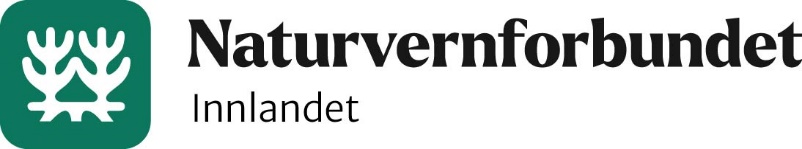 ÅRSMELDING 2022NATURVERNFORBUNDET I INNLANDETMÅLSETNINGER FOR 2022
Prioriterte saker
Naturvernforbundet i Innlandet sitt årsmøte 12.03.2022 vedtok at vi skulle ha hovedfokus på følgende områder: 
OrganisasjonMål:Jobbe mer aktivt for rekruttering av nye medlemmer og aktive. Styrke lokallagene. Gjennomføre kurs for tillitsvalgte. Starte to nye lokallag. Jobbe for å få aktivitet i våre fem fagutvalg: Skogutvalget, arealbruksutvalget, naturgledeutvalget, klimautvalget og rovdyrutvalget. Økt kommunikasjon med medlemmer, blant annet via nettsider og sosiale medier. Utsending av nyhetsbrev en gang i kvartalet. Være synlig i mediene gjennom både leserinnlegg/kronikker og redaksjonelle oppslag. Styret og utvalgene skal bidra aktivt i utformingen av dette.Delta i planlegging og gjennomføring av landsmøtet 2022 på Hamar.
NaturMål:Holde kurs for lokallag og interesserte om arbeid med planprosesser. Legge til rette for at lokallagene kan jobbe opp mot kommunen gjennom for eksempel ressurser på nettsidene våre.Følge opp samarbeid med Naturvernforbundet i Lillehammer, Lågendeltaets venner og ledelse/fagpersoner i Norges Naturvernforbund omkring planer om ny E6 gjennom Lillehammer med brukryssing i Lågendeltaet naturreservat.Sette fritidsboligbygging på dagsorden, blant annet gjennom arealbruksutvalget. Gjennomføre et arrangement i løpet av året med fokus på hyttebygging, gjerne i samarbeid med Forum for Natur og Friluftsliv Innlandet.Arrangere et seminar med fokus på skog i løpet av året i regi av skogutvalget. Tematisere spørsmål i skogbruket som plukkhogst/flatehogst, gjødsling, vern og kantsoner.Arbeide med veileder til lokallagene for arbeid med natur og nedbygging i sine kommuner. Eksempelvis arealregnskap og naturmangfoldsplan, og at kommunene skal inkludere miljøstatus i sin årsrapport.Arbeide for at Statsforvalteren skal følge opp miljøarbeidet i kommunene tettere.Jobbe mot vannkraftutbygging i konkrete vassdrag, blant annet Finna og Ryfossen. Vern av nye vassdrag, som for eksempel Vindavassdraget i Øystre Slidre.Fylkeslaget skal delta konstruktivt i forvaltningen av rovdyr, i samarbeid med Naturvernforbundet sentralt. Vi skal løfte fram viktigheten av artsmangfold og levedyktighet for de norske rovdyra i den offentlige debatten.
KlimaMål:Arrangere nytt Broen til fremtiden Innlandet høsten 2022 i samarbeid med klimautvalget, Naturvernforbundet sentralt, andre organisasjoner og lokallag.Tematisere energiforbruk og fremheve effekten av strømsparing som klimatiltak.Involvere oss i prosesser i Innlandet om etablering av datasentre, gjerne i samarbeid med lokallag.Forsøke å bistå lokallagene i arbeidet med klima- og energiplanlegging i kommunen. Blant annet veiledning og krav i lovverket, tips til lokale tiltak, m.m.
Naturglede og forbrukMål:Bistå lokallagene i organisering av lokale initiativ som skogstur eller klesbyttedag.Fremme forbruksreduksjon som klima- og miljøtiltak.Fremme naturens egenverdi gjennom naturgledeutvalget, for eksempel med arrangementer eller kampanjer.DETTE HAR VI GJORT I 2022 
Organisatorisk
ÅrsmøteDet ble avholdt årsmøte i Naturvernforbundet i Innlandet 12.03.2022 på Breiseth hotell på Lillehammer.
Styret Styret har hatt 7 styremøter. Styret har bestått av: MedlemmerNaturvernforbundet i Innlandet hadde pr. 31.12.2022 2016 medlemmer. Det betyr at fylkeslaget har mistet 36 medlemmer i 2022. 
Aktive lokallagInnlandet har i 2022 hatt aktivitet i følgende lokallag: Naturvernforbundet i Sør-Østerdal
Naturvernforbundet i Hamar og omegn
Naturvernforbundet i Gran og Lunner
Naturvernforbundet i Gjøvik, Toten og Land
Naturvernforbundet i Valdres
Naturvernforbundet i Lillehammer
Naturvernforbundet i Gausdal
Naturvernforbundet i Ottadalen og SelDet ble stiftet nytt lokallag for kommunene Nord-Fron, Sør-Fron og Ringebu 2. september 2022. Lokallaget heter Naturvernforbundet i Midt-Gudbrandsdalen. 
Oppfølging av lokallag og medlemmerWebinar for tillitsvalgteFysiske møter med lokallagene Facebook-gruppe for tillitsvalgteSamarbeid om høringsinnspillHjelp med publisering på nettsiderNyhetsbrev til medlemmer i fylkeslaget
FagutvalgFylkeslaget har hatt følgende fagutvalg:Skogutvalget
Arealbruksutvalget
Klimautvalget
NaturgledeutvalgetDet har ikke vært aktivitet i rovdyrutvalget. 
FylkessekretærGjennom Naturvernforbundets driftsmidler har fylkeslaget i 2022 fortsatt hatt en fylkessekretær ansatt i 60 %. I 2022 har mye av sekretærens tid blitt brukt på oppfølging av lokallag med behov for hjelp med organisasjon, arrangementer og saker, og opprettelse av nye lokallag. Fylkesstyret opplever at fylkeslaget er tettere koblet til lokallagene på grunn av dette fokuset. Sekretæren har også holdt oversikt over arbeidet til utvalgene.Det ble i 2022 brukt mindre tid av fylkessekretærens arbeidstid på direkte arbeid med høringsuttalelser. Dette var en målsetning fra fylkesstyret etter første driftsår, og fokus har heller blitt lagt på de største sakene og å legge til rette for aktivitet i fylkeslaget. Dette har blant annet gitt utslag i gjennomføringen av Broen til fremtiden Innlandet 2022, som vi arrangerte i samarbeid med Naturvernforbundet sentralt samt en rekke andre samarbeidspartnere. Arrangementer som dette er med på å holde våre saker aktuelle, og genererer interesse fra medlemmer og andre. Fylkessekretæren jobbet også mye med forberedelser og gjennomføring av landsmøtet på Hamar. I evalueringen av sekretærordningen var fylkesstyret enige om at ansattressursen betraktelig hever vår kapasitet og kvaliteten på vårt arbeid. Videre vil det jobbes mer med å søke midler fra eksterne kilder for å finansiere mer av stillingen.
Økonomi31.12.2022 var egenkapitalen på kr 930 694,-Miljøpolitisk arbeidSaksområderDe mest aktuelle politiske sakene fylkeslaget har jobbet med:Lågendeltaet har lagt beslag på mye tid for fylkeslaget i 2022. Vi har samarbeidet tett med lokallaget i Lillehammer og Naturvernforbundet sentralt, som har stilt sine ressurser til disposisjon. Naturvernforbundets landsmøte ble avholdt på Hamar 22.–24. april 2022, og Lågendeltaet var saken som la de politiske rammene, inkludert en ekskursjon til Lågendeltaet lørdagen. Vi har levert høringsinnspill og klager som en del av den formelle prosessen. Disse har blitt utformet i samarbeid med Holger i sekretariatet og innleid jurist. Vi har også holdt saken høyt i media, og vært aktive med både leserinnlegg og redaksjonelle saker. Det toppet seg da Miljødirektoratets avslag på dispensasjon ble vedtatt i desember, med påfølgende nasjonal medieinteresse og mange henvendelser. Solceller: Vi har jobbet mye med dette, blant annet i samarbeid med lokallaget i Gjøvik, Toten og Land. Vi har levert høringssvar på alle prosjektene til Energeia og også på noen frittstående prosjekter.Motorisert ferdsel: Vi har fulgt opp snøskuter-saker i flere kommuner i Hedmark, blant annet Trysil, Åsnes og Engerdal. Dessverre er det vanskelig å nå gjennom til kommunestyrene som vedtar skuterledene.  Villrein: Dette er et tema som opptar mange, og som har blitt løftet opp i fylkesledernettverket for å forsøke å koordinere arbeidet i større grad. Vi har et ønske om å engasjere oss mer i dette temaet. Forbruk: Fylkesleder Ole Midthun er blitt intervjuet om forbruk i jula og dyrtid.Arealbruk: Styret og arealbruksutvalget har hatt fokus på fritidsboligbygging. Det er sendt flere høringssvar og leserinnlegg. Temaet er også blitt fulgt opp i fylkesledernettverket.Skog: Vi har fortsatt vårt fokus på skogsbilveien i Vang i Hamar. Vi har hatt flere leserinnlegg og redaksjonelle saker, og saken ble tatt opp i kommunestyret i Hamar i desember. Skogutvalget og Ole Midthun har også hatt flere runder i debattspaltene med Glommen Mjøsen Skog og andre i skognæringa. Vi har også levert høringsinnspill til ny PEFC skogstandard.Klima: Utvalget hadde møte med organisasjonen Lyntogforum i april for å snakke om beregninger som er gjort om lyntog på Dovrebanen. I andre halvår 2022 har klimautvalget jobbet med solkraft, i lys av Energeia sine prosjekter. Thomas Cottis har gått inn i tallmaterialet og sett nærmere på klimaregnskapet for solcelleparker. Dette arbeidet har blitt gjort i dialog med det nasjonale energiutvalget, og er blitt tatt opp på fylkesledersamlinger. Naturglede: Utvalget startet opp i 2022, og har hatt begrenset aktivitet. Forum for natur og friluftsliv: Naturvernforbundet har vært representert her ved Jan-Rune Samuelsen med Hege Fjeldseth som vara. FNF har i 2022 fått en ny ansattressurs, og har jobbet med å forbedre sin egen infrastruktur, som blant annet har gitt oss høringsradaren deres. FNF har i 2022 fokusert på:Arealpolitikk – fritidsboligbygging, veibygging og villreinEnergisaker – vindkraft, vannkraft og vannforvaltningFriluftsliv
Arrangementer/seminarerFylkeslaget har arrangert/deltatt på følgende arrangementer/seminarer:Landsmøtet på Hamar/Lillehammer 23.–25. aprilBroen til fremtiden Innlandet 2022 på Lillehammer 28. september
Aktivitet i mediaFylkeslaget har vært synlig i media i et bredt spekter av saker i 2022, blant annet skogsaker og Lågendeltaet-saken.
Brev og høringsuttalelserNaturvernforbundet i Innlandet har i 2022 sendt en rekke høringsuttalelser innenfor ulike sakskategorier, som skog, fritidsbolig, solkraft og motorvei. Flere av disse er utarbeidet i samarbeid med lokallag, forbundet nasjonalt og/eller FNF Innlandet. Det er også blitt sendt klager på vedtak om nye snøskuterleder. I Lågendeltaet-/E6-saken har vi sendt flere høringsuttalelser og brev, og to klager; klage på Statsforvalterens dispensasjon til brukryssing av Lågendeltaet og klage på Lillehammer kommunestyres vedtatte reguleringsplan med kryssing av Lågendeltaet. Begge klagene er sendt sammen med Lågendeltaets venner og Naturvernforbundet lokalt og sentralt. Leder:Ole Midthun916 94 760ole.midthun@gmail.comNestleder:             Ingen nestleder valgt.Kasserer/sekretær:Stine Lilledal ØstmoeStyremedlemmer Oppland:Fred Kuyper Tina OppenAndrea Oppen / Petter NilsenStyremedlemmer Hedmark: Jan-Rune Samuelsen
Thomas CottisHelge KirkhusVarastyremedlemmer:  Bjørn Frøsaker (Oppland)Hege Fjeldseth (Hedmark)Henrike Wangenheim (Hedmark)
 
